59Версія 0159Версія 0159Версія 01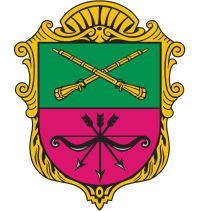 Надання санаторно-курортного лікування дітям війни, ветеранам праці Департамент соціального захисту населення Запорізької міської радиНадання санаторно-курортного лікування дітям війни, ветеранам праці Департамент соціального захисту населення Запорізької міської радиНадання санаторно-курортного лікування дітям війни, ветеранам праці Департамент соціального захисту населення Запорізької міської ради1Перелік категорій одержувачів послуги діти війни, на яких не поширюється дія Законів України «Про статус ветеранів війни, гарантії їх соціального захисту», «Про основні засади соціального захисту ветеранів праці та інших громадян похилого віку в Україні», «Про основи соціальної захищеності осіб з інвалідністю в Україні»  ветерани праці діти війни, на яких не поширюється дія Законів України «Про статус ветеранів війни, гарантії їх соціального захисту», «Про основні засади соціального захисту ветеранів праці та інших громадян похилого віку в Україні», «Про основи соціальної захищеності осіб з інвалідністю в Україні»  ветерани праці2Вичерпний перелік документів, необхідних для отримання послуги, а також вимоги до них1.Заява. 2.Медична довідка закладу охорони здоров’я за формою № 070/о. При одержанні путівки заявник повинен подати паспорт, пенсійне посвідчення, трудову книжку, поставити підпис на своїй заяві, зазначивши дату, номер путівки, термін лікування та назву санаторного закладу, де буде проходити лікування.1.Заява. 2.Медична довідка закладу охорони здоров’я за формою № 070/о. При одержанні путівки заявник повинен подати паспорт, пенсійне посвідчення, трудову книжку, поставити підпис на своїй заяві, зазначивши дату, номер путівки, термін лікування та назву санаторного закладу, де буде проходити лікування.3Порядок та спосіб подання документівДокументи подаються громадянином особисто або законним представником до органу захисту населення за зареєстрованим/задекларованим  місцем проживання, а внутрішньо переміщені особи з їх числа – за фактичним місцем проживання згідно з довідкою про взяття на облік внутрішньо переміщеної особиДокументи подаються громадянином особисто або законним представником до органу захисту населення за зареєстрованим/задекларованим  місцем проживання, а внутрішньо переміщені особи з їх числа – за фактичним місцем проживання згідно з довідкою про взяття на облік внутрішньо переміщеної особи4Платність (безоплатність) надання послугиБезоплатноБезоплатно5Строк надання послугиУ порядку черговості в межах бюджетних призначеньУ порядку черговості в межах бюджетних призначень6Результат надання послуги Надання санаторно-курортного лікування або вмотивована відмова. Надання санаторно-курортного лікування або вмотивована відмова. 7Способи та місце отримання відповіді (результату)Особа особисто отримує в районному управлінні соціального захисту населення путівкуОсоба особисто отримує в районному управлінні соціального захисту населення путівку8Перелік підстав для відмови у наданні послуги1. Подання неповного пакету документів. 2. Неточна або неповна інформація, що міститься в документах. 3. Закінчення строку дії медичної довідки за формою № 070/о. 4. Не настав термін для забезпечення санаторно-курортне лікування, визначений в п. 5 інформаційної картки1. Подання неповного пакету документів. 2. Неточна або неповна інформація, що міститься в документах. 3. Закінчення строку дії медичної довідки за формою № 070/о. 4. Не настав термін для забезпечення санаторно-курортне лікування, визначений в п. 5 інформаційної картки9Акти законодавства, що регулюють порядок та умови надання послугиЗакон України "Про основні засади соціального захисту ветеранів праці та інших громадян похилого віку" Цільова програма соціальної підтримки населення Запорізької області «Назустріч людям» на 2020 – 2024 роки, затверджена рішенням Запорізької обласної ради від 12.12.2019 № 135 Наказ Міністерства соціальної політики України від 22.01.2018 № 73 "Про затвердження форм документів щодо забезпечення структурними підрозділами з питань соціального захисту населення санаторно -курортним лікуванням осіб пільгових категорій"Закон України "Про основні засади соціального захисту ветеранів праці та інших громадян похилого віку" Цільова програма соціальної підтримки населення Запорізької області «Назустріч людям» на 2020 – 2024 роки, затверджена рішенням Запорізької обласної ради від 12.12.2019 № 135 Наказ Міністерства соціальної політики України від 22.01.2018 № 73 "Про затвердження форм документів щодо забезпечення структурними підрозділами з питань соціального захисту населення санаторно -курортним лікуванням осіб пільгових категорій"10ПриміткаСтрок дії медичної довідки закладу охорони здоров’я за формою № 070/о - 1 рік .Строк дії медичної довідки закладу охорони здоров’я за формою № 070/о - 1 рік .